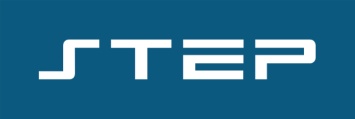 Schnell, termintreu, engagiert und partnerschaftlichdafür steht das Team der STEP® GmbH mit seinen 44 MitarbeiterInnen. 
Wir sind ein verlässliches Elektrotechnikunternehmen mit Firmensitz in Gasen und Kapfenberg. Projekte von der Planung über die Montage bis hin zur Inbetriebnahme von Anlagen in allen Bereichen der Elektro-, Automatisierungs- sowie Alternativenergie begeistern unsere Kunden.Lehre Elektrotechnik (m/w/d)im Rahmen der Dualen Akademie
AUSBILDUNGSPROGRAMM:Voraussetzungen:AHS-MaturaTechnisches VerständnisHandwerkliches Geschick und GenauigkeitVerantwortungsbewusstsein und ZuverlässigkeitTeamfähigkeit, Motivation und EinsatzbereitschaftInhalte:Betriebliche Ausbildung im Ausbildungsbetrieb mit eigenem MentorSchulische Ausbildung in eigenen Berufsschulklassen mit zusätzlicher FachvertiefungErwerb von Zukunftskompetenzen im sozialen, digitalen und internationalen BereichVerfassen einer Projektarbeit im Rahme des ZukunftsprojektesAbsolvierung eines mindestens 1-wöchigen AuslandspraktikumDauer: 2,5 Jahre: Verkürzte Lehrzeit um 1 Jahr aufgrund der MaturaAbschluss:LAP am Ende der betrieblichen AusbildungszeitMindestens 1-jährige facheinschlägige Berufspraxis, danachValidierungsgespräch und Verleihung des Titels „Duale Akademie Professional“Abschluss der Dualen Akademie ist einem HTL-Abschluss gleichgestellt (Stufe 5 des NQR – Nationaler Qualifikationsrahmen)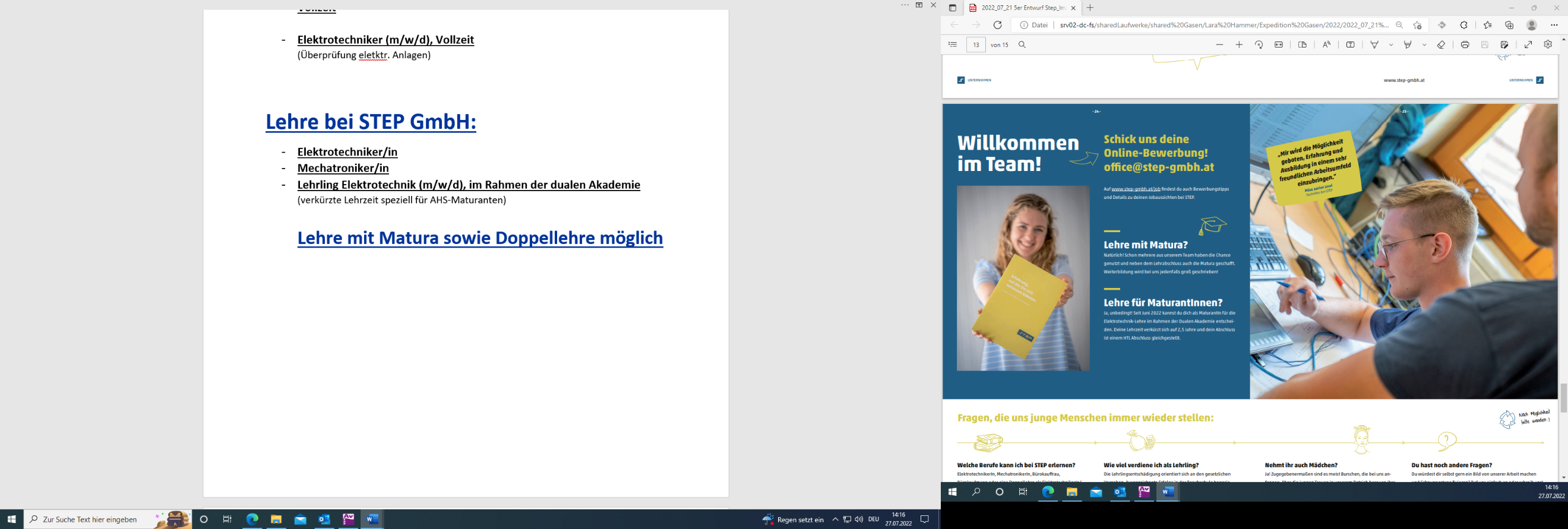 Bezahlung:Überzahlung des kollektivvertraglichen Lehrlingseinkommens in Höhe des Hilfskräftelohns/-gehalts: € 2.424,45 brutto.
Du möchtest unser perfekt eingespieltes und erfahrenes Team bereichern? Dann komm zu uns!STEP GmbHz.H. Hrn. Ing. Rudolf PeßlBreitenauerstraße 288616 GasenE: office@step-gmbh.at   W: www.step-gmbh.at  T: 03171/560